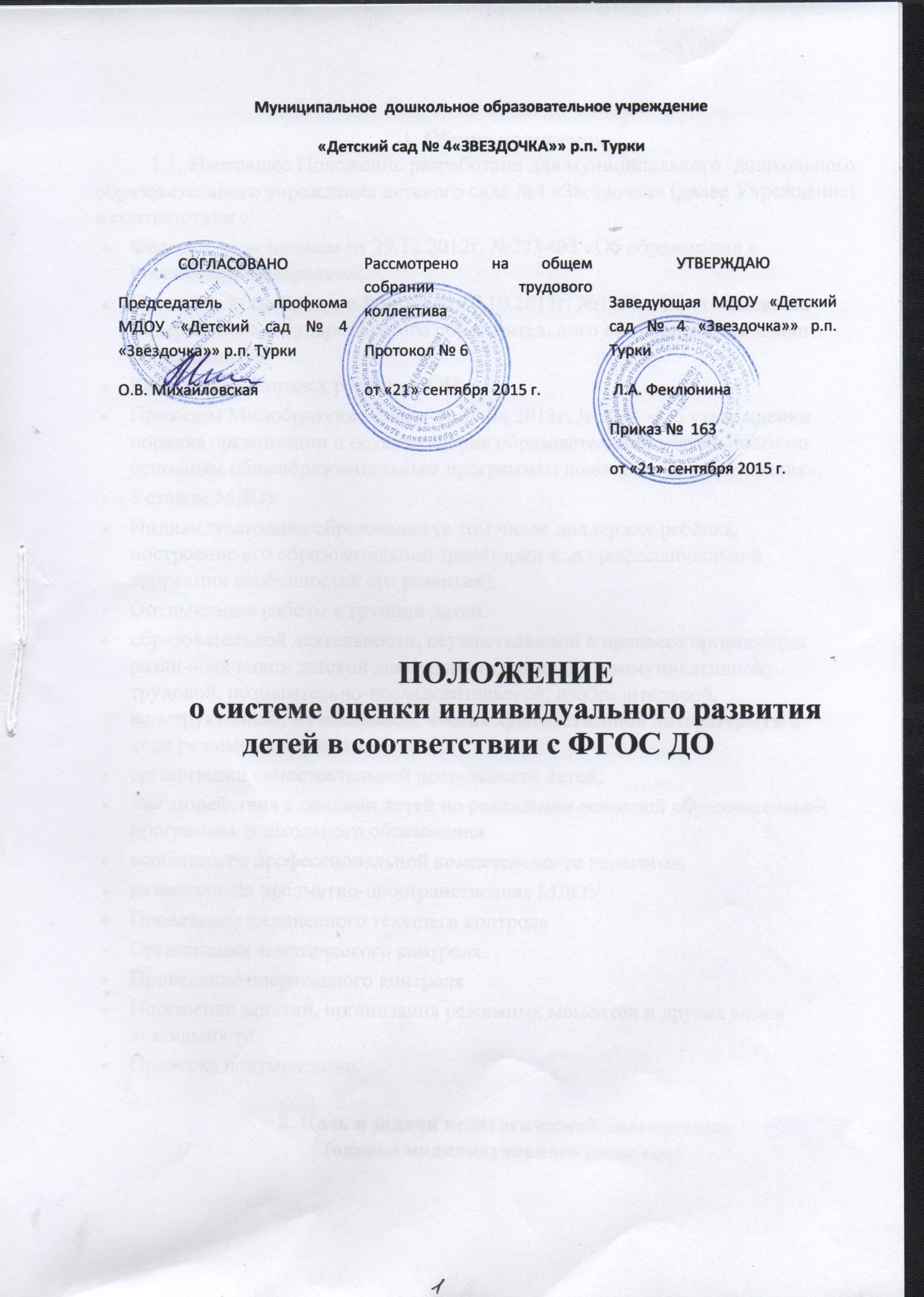 1. Общие положения1.1. Настоящее Положение разработано для муниципального  дошкольного образовательного учреждения детского сада №4 «Звездочка» (далее Учреждение) в соответствии с:Федеральным законом от 29.12.2012г. №273-ФЗ «Об образовании в Российской Федерации»;Приказом Минобрнауки России от 17.10.2013г. №1155 «Об утверждении федерального государственного образовательного стандарта дошкольного образования»;Конвенцией о правах ребёнка ООН;Приказом Минобрнауки России от 30.08.2013г. №1014 «Об утверждении порядка организации и осуществления образовательной деятельности по основным общеобразовательным программам дошкольного образования»;Уставом МДОУИндивидуализация образования (в том числе поддержка ребёнка, построение его образовательной траектории или профессиональной коррекции особенностей его развития);Оптимизация работы с группой детей.образовательной деятельности, осуществляемой в процессе организации различных видов детской деятельности (игровой, коммуникативной, трудовой, познавательно-исследовательской, изобразительной, конструктивной, музыкальной, чтения художественной литературы) и в ходе режимных моментов;организации самостоятельной деятельности детей;взаимодействия с семьями детей по реализации основной образовательной программы дошкольного образования.особенности профессиональной компетентности педагогов;развивающая предметно-пространственная МДОУ.Проведение ежедневного текущего контроляОрганизация тематического контроляПроведение оперативного контроляПосещение занятий, организация режимных моментов и других видов деятельностиПроверка документации.2. Цель и задачи педагогической диагностики(оценка индивидуального развития)2.1. Цель оценки индивидуального развития – выявление результативности образовательного процесса, лежащего в основе планирования педагогического проектирования.2.2. Задачи:       2.3. Педагогическая диагностика достижений ребенка направлена на изучение деятельностных умений, интересов, предпочтений, склонностей ребенка; личностных особенностей ребенка; особенностей его взаимодействия со сверстниками, с взрослыми.        2.4. Мониторинг направлен на отслеживание результативности дошкольного образования, а именно:        2.4.1. Качества результатов деятельности педагогического коллектива МДОУ, выявление степени решения целевых задач: охрана жизни и укрепление здоровья детей, развитие детей дошкольного возраста, взаимодействие и поддержка семьи в процессе воспитания, степени готовности ребенка к школьному обучению;         2.4.2. Качества педагогического процесса, реализуемого в дошкольном образовательном учреждении:         2.5. Качества условий деятельности дошкольного образовательного учреждения:3. Организация проведения педагогической диагностики(оценки индивидуального развития)3.1. Педагогическая диагностика (оценка индивидуального развития) осуществляется через отслеживание результатов освоения детьми образовательной программы.3.2. Педагогическая диагностика (оценка индивидуального развития) осуществляется в течение времени пребывания ребёнка в Учреждении (с 7.15 до 17.45, исключая время, отведённое на сон).3.3. Педагогическая диагностика (оценка индивидуального развития) осуществляется через наблюдения, беседы, продукты детской деятельности, специальные диагностические ситуации, организуемые воспитателями всех возрастных групп 2 раза в год – в начале и в конце учебного года. В первом случае она помогает выявить наличный уровень деятельности, а во втором – наличие динамики её развития.3.4. Результаты педагогической диагностики (оценки индивидуального развития) предоставляются воспитателями всех возрастных групп и  заведующей ДУ. В конце учебного года проводится сравнительный анализ результативности образовательного процесса и на основе анализа определяется планирование педагогической деятельности на следующий учебный год.3.5. Педагогическая диагностика (оценка индивидуального развития) воспитателями, музыкальным руководителем, инструктором по физическому воспитанию оценивается по 5-ти балльной шкале:5 баллов – высокий уровень развития4 балла – уровень развития выше среднего3 балла – средний уровень развития2 балла – требуется корректирующая работа педагога1 балл – требуется внимание специалиста.4. Контроль       Контроль проведения педагогической диагностики (оценки индивидуального развития) осуществляется заведующим  посредством следующих форм:5. Отчётность       Воспитатели всех возрастных групп, специалисты Учреждения в конце года сдают результаты проведения педагогических наблюдений и исследований с выводами  заведующего ДУ, который осуществляет сравнительный анализ педагогической диагностики, делает вывод, определяет рекомендации педагогическому проектированию и зачитывает на итоговом педагогическом Совете Учреждения.6. Документация     6.1. Материал оценки индивидуального развития, пособия для определения уровня индивидуального развития детей дошкольного возраста представлены в примерной образовательной программе дошкольного образования «От рождения до школы».     6.2. Результаты педагогических наблюдений за уровнем индивидуального развития оформляются в единую папку и хранятся в методическом кабинете.